РОЗПОРЯДЖЕННЯМІСЬКОГО ГОЛОВИм. СумиЗ метою підвищення якості послуги з опалення та гарячого водопостачання, напрацювання заходів щодо покращення стану теплового господарства міста, керуючись пунктом 20 частини четвертої статті 42 Закону України «Про місцеве самоврядування в Україні»:Створити робочу групу з аналізу інвестиційної програми ТОВ «Сумитеплоенерго» та опрацювання схеми тепло-постачання міста Суми (далі – Робоча група) та затвердити її персональний склад згідно з додатком.Робочій групі приступити до роботи 09.02.2017 та до 01.04.2017 та надати відповідні висновки та пропозиції міському голові.Дозволити голові Робочої групи у разі необхідності, залучати до роботи керівників та спеціалістів (за згодою їх керівників) виконавчих органів Сумської міської ради та, за їх згодою, представників органів виконавчої влади, громадськості, науковців та експертів.Організацію діяльності робочої групи покласти на її секретаря.Контроль за виконанням цього розпорядження залишаю за собоюМіський голова									О.М. ЛисенкоЖурба 70-05-67Розіслати: до справи, членам робочої групиДодатокдо розпорядження міського головивід 09.02.2017   № 34-РСКЛАДробочої групи з аналізу інвестиційної програми ТОВ «Сумитеплоенерго» та опрацювання схеми теплопостачання міста СумиЗаступник міського голови з питаньдіяльності виконавчих органів ради				О.І. Журба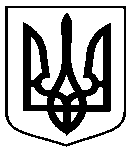 від  09.02.2017  №  34-Р Про робочу групу з аналізу інвестиційної програми ТОВ «Сумитеплоенерго» та опрацювання схеми тепло-постачання міста СумиЖурбаОлександр Іванович–заступник міського голови з питань діяльності виконавчих органів ради, голова робочої групи;БабенкоВалентина Григорівна–начальник відділу комунального господарства департаменту інфраструктури міста, секретар робочої групиЧлени робочої групи:Члени робочої групи:Члени робочої групи:ГецІгор Вікторович–радник міського голови на громадських засадахКисільВолодимир Іванович–Заступник начальника  відділу енергетичного нагляду – старший державний інспектор з енергонагляду Інспекції Держенергонагляду у Сумській областіМакарюк Олексій Васильович–заступник директора з економіки та розвитку КП ЕЗО «Міськсвітло» СМР;ПархомчукОлексій Володимирович –представник громадської експертної комісії з питань житлово-комунального господарства та міської інфраструктури (за згодою);Романенко Володимир Іванович–представник ГО «Житловий експерт» (за згодою);Сотник Микола Іванович–професор Сумського державного університету (за згодою)ЧасовськихАркадій Юрійович–інженер з організації експлуатації та ремонту внутішрньобудинкових систем ГВП та ЦО КП «Сумижилкомсервіс» СМРЩербакВасиль Іванович–заступник директора департаменту забезпечення ресурсних платежів – начальник управління комунального майна;Представник ТОВ «Сумитеплоенерго»Представник ТОВ «Сумитеплоенерго»Представник ТОВ «Сумитеплоенерго»